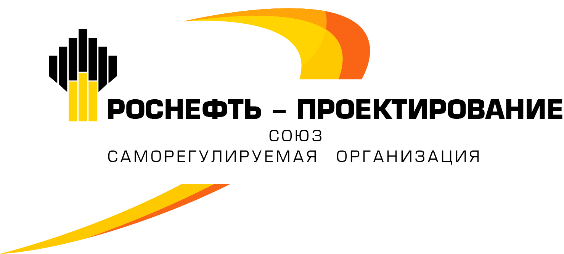 Протокол № 27внеочередного Общего собрания членов Саморегулируемой организации Союза «Роснефть - Проектирование» ПРЕДСЕДАТЕЛЬСТВУЮЩИЙ: Бугаев Игорь Петрович.СЕКРЕТАРЬ: Хавка Николай Николаевич           Форма проведения внеочередного Общего собрания – совместное очное присутствие представителей организаций - членов Саморегулируемой организации Союза «Роснефть - Проектирование» (далее по тексту - СРО Союз «РН-Проектирование» или Союз).Уведомление о созыве и проведении внеочередного Общего собрания (далее по тексту - ОС) было направлено всем организациям - членам Союза 30.09.2021 (уведомление от 30.09.2021 № 63), а также размещено на официальном сайте Союза.Присутствовали представители организаций - членов Союза:Всего членов Союза, в соответствии с реестром, по состоянию на день проведения ОС «20» октября 2021 года – 88 (Восемьдесят восемь); зарегистрированы представители от 65 (Шестидесяти пяти) организаций - членов Союза. Полномочия участников ОС от членов Союза проверены, все участники получили материалы ОС, нарушения при регистрации участников не выявлены. Журнал регистрации полномочных представителей организаций – членов Союза, является приложением к настоящему протоколу.ПРИГЛАШЕНЫ: - Работники Союза: Генеральный директор Бугаев Игорь Петрович и заместитель генерального директора Союза Хавка Николай Николаевич.ПРИСУТСТВОВАЛИ: - Куратор Союза, Павлов Владимир Анантольевич, заместитель Директора департамента проектных работ ПАО «НК «Роснефть»;Генеральный директор Союза Бугаев И.П. объявляет об окончании регистрации и о начале работы внеочередного Общего собрания членов Союза. Начинает ОС вступительным словом; сообщает, что:1)   время открытия ОС - 11 часов 00 минут;2) время начала регистрации представителей организаций – членов                            Союза - 09 часов 00 минут;3) время окончания регистрации представителей организаций – членов                        Союза - 10 часов 55 минут.4) Для участия в ОС «20» октября 2021 года зарегистрировались представители от 65 (Шестидесяти пяти) организаций – членов Союза, что составляет более 70 % (Семидесяти процентов) от числа включенных в реестр членов Союза; это соответствует требованию пункта 8.4 Устава Союза для правомочности проведения ОС. РАССМОТРЕНИЕ ПРОЦЕДУРНЫХ ВОПРОСОВ:- О председательствующем на очередном Общем собрании членов Союза.Слушали: Павлова В.А., который предложил председательствовать на ОС генеральному директору Союза Бугаеву И.П. Постановили:Согласиться с докладчиком. Поручить Бугаеву И.П. председательствовать на внеочередном Общем собрании членов Союза «20» октября 2021 года.Голосовали:       «за» - 65 (100%),        «против» - нет,          «воздержалось» - нет.Решение принято.- О секретаре Общего собрания членов Союза Слушали: Бугаева И. П., который предложил избрать секретарем Общего собрания заместителя Генерального директора Союза Хавку Н.Н.Постановили:Избрать секретарем ОС Союза заместителя Генерального директора Союза, Хавку Н.Н.Голосовали:       «за» - 65 (100%),        «против» - нет,          «воздержалось» - нет.Решение принято.- О счетной комиссии.Слушали: Хавку Н.Н., который пояснил делегатам, что необходимо избрать Счетную комиссию.Слово для предложения состава Счетной комиссии предоставляется заместителю Генерального директора Союза – Хавке Николаю Николаевичу.Слушали: Хавку Н.Н., который предложил состав Счетной комиссии.	Самоотводов, иных предложений и замечаний не поступило. 	Постановили:Избрать счетную комиссию в следующем составе:1. Ульянов Павел Викторович –  от ООО «РН-Строй Контроль»;2.  Максимова Александра Викторовна – от ОАО «ВНИПИнефть».Голосовали:       «за» - 65 (100%),        «против» - нет,          «воздержалось» - нет.Решение принято.- О регламенте проведения ОС.Слушали: Бугаева И.П., который предложил присутствующим утвердить регламент проведения ОС. Постановили:Установить время для каждого докладчика - не более 7 минут, для выступающих в прениях - не более 5 минут, для отвечающих на вопросы – не более 5 минут. Общее собрание провести за один час.Голосовали:       «за» - 65 (100%),        «против» - нет,          «воздержалось» - нет.Решение принято.- О решениях счетной комиссии.Слушали:	Члена счетной комиссии Ульянова П.В. Постановили:	Утвердить протокол счетной комиссии об избрании Председателя Счетной комиссии, в соответствии с которым:Председателем счетной комиссии избран Ульянов П.В.Голосовали:       «за» - 65 (100%),        «против» - нет,          «воздержалось» - нет.Решение принято.РАССМОТРЕНИЕ ВОПРОСОВ ПОВЕСТКИ ДНЯСлушали:	Бугаева И. П., который представил Общему собранию предварительную повестку дня. 	Замечаний и предложений по изменению повестки дня не поступило.Постановили:	Утвердить повестку дня очередного Общего собрания 20 октября 2021 года, состоящую из 2 (Двух) вопросов:1. О Совете Союза;2. О Председателе Совета Союза.         	Голосовали:       «за» - 65 (100%),        «против» - нет,          «воздержалось» - нет.Решение принято.- О форме голосования по утвержденной повестке дня.Слушали: Бугаева И. П., который пояснил, что в соответствии с требованиями Градостроительного кодекса Российской Федерации и Устава Союза, решения по всем вопросам повестки дня принимаются путем тайного голосования. Решения по всем вопросам считаются принятыми, если за их принятие проголосовало квалифицированное большинство (60%) голосов от числа членов Союза, присутствующих на Общем собрании. Делегатам разъясняется, что лица, голосующие против принятия решения, вправе требовать в ходе проведения ОС о внесении в протокол наименования организации – члена Союза, голосовавшего против принятия решения.Постановили:Принять форму тайного голосования по всем вопросам повестки дня, в соответствии с требованиями Градостроительного кодекса Российской Федерации и Устава Союза.	Решения по всем вопросам считать принятыми, если за их принятие проголосует квалифицированное большинство (60%) голосов от числа членов Союза, присутствующих на Общем собрании.	Принять к сведению разъяснение о наличии права внесения по заявлению в протокол ОС наименования организации – члена Союза, представитель от которого голосовал против принятия решения. Голосовали:       «за» - 65 (100%),        «против» - нет,          «воздержалось» - нет.Решение принято.РАССМОТРЕНИЕ ВОПРОСОВ ПОВЕСТКИ ДНЯ1. По первому вопросу повестки дня: О Совете Союза.Слушали: Павлова В.А. который доложил присутствующим:- о поступившем заявлении от члена Совета и Председателя Союза Союза Сергеева Дениса Анатольевича, о прекращении полномочий в составе Совета Союза по собственному желанию;- в связи с выходом из состава Совета Союза Сергеева Д.А., в целях обеспечения бесперебойной работы Совета, необходимо избрать в его состав нового члена, в том числе избрать Председателя Совета. Предложил включить в бюллетень для тайного голосования по выборам в состав Совета Союза Смышляева Ярослава Николавевича, Генерального директора АО «ИГиРГИ».Предложил кандидату выступить перед присутствующими.	Слушали: Смышляева Я.Н., который доложил информацию о своей работе в 
АО «ИГиРГИ». 	Самоотвода от кандидата не поступило. Вопросов, замечаний и предложений не поступило.	Слушали: Павлова В. А., который напомнил, что по вопросу избрания в состав Совета Союза, в соответствии с частью 8.6 и 9.3 Устава Союза, необходимо проведение тайного голосования. Решение по данным вопросам принимается квалифицированным большинством в 60% голосов от числа членов Союза, присутствующих на Общем собрании.Слушали: Председателя счетной комиссии Общего собрания Ульянова П.В., который ознакомил Общее собрание с формой бюллетеня для тайного голосования и разъяснил правила его заполнения.Слушали: Председателя счетной комиссии Общего собрания Ульянова П.В., который доложил Общему собранию о результатах тайного голосования.	Постановили:1) Принять к сведению поступившее заявление. Прекратить полномочия члена Совета и Председателя Совета, исключить из состава членов Совета Союза Сергеева Д.А.Голосовали:       «за» - 65 (100%),        «против» - нет,          «воздержалось» - нет.Решение принято.2) Утвердить форму бюллетеня для тайного голосования по выборам в состав Совета Союза.Голосовали:       «за» - 65 (100%),        «против» - нет,          «воздержалось» - нет.Решение принято.3) Утвердить протокол счетной комиссии о результатах тайного голосования по вопросу об избрании в состав Совета Союза, в соответствии с которым счётной комиссией выдано 65 (Шестьдесят пять) бюллетеней; при вскрытии урны оказалось 65 (Шестьдесят пять) бюллетеней. Признанных недействительными бюллетеней нет.  Лица, не получившие бюллетени, не выявлены. Результаты голосования:- По кандидатуре Смышляева Ярослава Николаевича: «За» -   65 (100%);        «Против» -  нет;       «Воздержался» - нет.Таким образом, по результатам голосования Смышляев Ярослав Николаевич избран членом Совета Союза абсолютным большинством (100%) голосов представителей организаций - членов Союза, зарегистрировавшихся для участия в очередном Общем собрании членов Союза.Голосовали:       «за» - 65 (100%),        «против» - нет,          «воздержалось» - нет.Решение принято.2. По второму вопросу повестки дня: О Совете Союза.Слушали: Павлова В.А.:- Предложил включить в бюллетень для тайного голосования по выборам Председателя Совета Союза Смышляева Ярослава Николавевича, Генерального директора АО «ИГиРГИ».Предложил кандидату выступить перед присутствующими.	Самоотвода от кандидата не поступило. Вопросов, замечаний и предложений не поступило.	Слушали: Павлова В. А., который напомнил, что по вопросу избрания Председателя Совета Союза, в соответствии с частью 8.6 и 9.3 Устава Союза, необходимо проведение тайного голосования. Решение принимается квалифицированным большинством в 60% голосов от числа членов Союза, присутствующих на Общем собрании.Слушали: Председателя счетной комиссии Общего собрания Ульянова П.В., который ознакомил Общее собрание с формой бюллетеня для тайного голосования и разъяснил правила его заполнения.Слушали: Председателя счетной комиссии Общего собрания Ульянова П.В., который доложил Общему собранию о результатах тайного голосования.	Постановили:1) Утвердить форму бюллетеня для тайного голосования по выборам Председателя Совета Союза.Голосовали:       «за» - 65 (100%),        «против» - нет,          «воздержалось» - нет.Решение принято.2) Утвердить протокол счетной комиссии о результатах тайного голосования по вопросу об избрании Председателя Совета Союза, в соответствии с которым счётной комиссией выдано 65 (Шестьдесят пять) бюллетеней; при вскрытии урны оказалось 65 (Шестьдесят пять) бюллетеней. Признанных недействительными бюллетеней нет.  Лица, не получившие бюллетени, не выявлены. Результаты голосования:- По кандидатуре Смышляева Ярослава Николаевича: «За» -   65 (100%);        «Против» -  нет;       «Воздержался» - нет.Таким образом, по результатам голосования Смышляев Ярослав Николаевич избран Председателем Совета Союза абсолютным большинством (100%) голосов представителей организаций - членов Союза, зарегистрировавшихся для участия в очередном Общем собрании членов Союза.Голосовали:       «за» - 65 (100%),        «против» - нет,          «воздержалось» - нет.Решение принято.Слушали: Павлова В. А., который предложил по итогам деятельности Сергеева Дениса Анатольевича наградить его почётной грамотой и памятным подарком.	Постановили:Генеральному директору подготовить проект почётной грамоты за подписью Куратора Союза и обеспечить приобретение памятного подарка для Сергеева Д.А., в срок до 29.10.2021г.Голосовали:       «за» - 65 (100%),        «против» - нет,          «воздержалось» - нет.Решение принято.Бугаев И. П.: Общее собрание объявляется закрытым.Время закрытия очередного Общего собрания членов Союза 11 часов 55 минут 20.10.2021 г.         Председательствующий:		                                            И. П. Бугаев Секретарь:                                                                                  Н. Н. ХавкаМесто проведения: Большая Якиманка, дом 33/13 строение 2, кабинет 1, г. Москва, РФДата проведения: «20» октября 2021г.Основание: Решение Совета от 30.09.2021                     (протокол от 30.09.2021 № 07/21)№Наименование организацииРеестр№ИННФИО делегатаДействовал на основании1ООО «СамараНИПИнефть»26316058992Бугаев И.П.Доверенность2 ОАО «ВНИПИнефть»107701007624Максимова А.В.Доверенность3АО «ТомскНИПИнефть»157021049088Бугаев И.П.Доверенность4 АО «Самаранефтехимпроект»196316012356Бугаев И.П.Доверенность5ООО «РН-СахалинНИПИморнефть»226501156659Павлов В.А.Доверенность6АО  «АНХП»323801000449Бугаев И.П.Доверенность7ООО «НК «Роснефть» - НТЦ»442310095895Павлов В.А.Доверенность8 ЗАО «ИННЦ»451831100768Павлов В.А.Доверенность9 АО «Куйбышевский Нефтеперерабатывающий Завод»496314006396Бугаев И.П.Доверенность10 АО «Ачинский Нефтеперерабатывающий Завод Восточной Нефтяной Компании»652443000518Павлов В.А.Доверенность11АО  «Новокуйбышевский Нефтеперерабатывающий Завод»666330000553Мысиков С.В.Доверенность12ООО «РН-Комсомольский НПЗ» 702703032881Павлов В.А.Доверенность13ООО «РН-КрасноярскНИПИнефть»872465214545Павлов В.А.Доверенность14ООО «Кынско-Часельское нефтегаз»897705856587Павлов В.А.Доверенность15АО «Рязанская Нефтеперерабатывающая Компания»906227007322Павлов В.А.Доверенность16ООО «РН–Туапсинский НПЗ»972365004375Бугаев И.П.Доверенность17ПАО «Гипротюменнефтегаз»987202017289Павлов В.А.Доверенность18ООО «ТННЦ»1007202157173Павлов В.А.Доверенность19ООО «РН-БашНИПИнефть»1020278127289Павлов В.А.Доверенность20ОАО «Удмуртнефть»1031831034040Павлов В.А.Доверенность21ООО «РН-Пурнефтегаз»1048913006455Павлов В.А.Доверенность22АО «Томскнефть» ВНК»1057022000310Бугаев И.П.Доверенность23ООО «РН-Северная нефть»1061106019518Бугаев И.П.Доверенность24ООО «РН-Шельф-Арктика» 1107706584456Павлов В.А.Доверенность25АО «РН-Няганьнефтегаз»1138610010727Бугаев И.П.Доверенность26ООО «РН-Юганскнефтегаз»1158604035473Павлов В.А.Доверенность27АО «Верхнечонскнефтегаз»1163808079367Капустина Н.А.Доверенность28АО «ВНИКТИнефтехимоборудование»1173442014492Бугаев И.П.Доверенность29ОАО «Грознефтегаз»1182020003571Бугаев И.П.Доверенность30 АО «Нефтегорский газоперерабатывающий завод»1196377005317Павлов В.А.Доверенность31ПАО «Славнефть-ЯНОС»1207601001107Бугаев И.П.Доверенность32ООО «Таас-Юрях Нефтегазодобыча»1211433015633Павлов В.А.Доверенность33ООО «РН-Морской терминал Находка»1222508070844Бугаев И.П.Доверенность34АО «Самаранефтегаз»1246315229162Павлов В.А.Доверенность35АО «Отрадненский ГПЗ»1296340005960Бугаев И.П.Доверенность36АО "Тюменнефтегаз"1307202027216Павлов В.А.Доверенность37ООО "РН-Уватнефтегаз"1317225003194Бугаев И.П.Доверенность38АО  «ЭлеСи»37021004633Бугаев И.П.Доверенность39ООО «Сахалинские Нефтегазовые Технологии»96501203041Павлов В.А.Доверенность40ООО «ФРЭКОМ»147728054910Павлов В.А.Доверенность41 ООО НИПиППД «Недра»175902100242Павлов В.А.Доверенность42 АО «ИркутскНИИхиммаш»183812010128Бугаев И.П.Доверенность43ООО «СЕВЕРГЕОСТРОЙ»238602231426Павлов В.А.Доверенность44 ЗАО «ТМ-Сервис»376315375452Бугаев И.П.Доверенность45ООО «ПРОЕКТМОНТАЖЮГ»402308109283Бугаев И.П.Доверенность46ООО «Новосибирскгипродорнии»435405000657Павлов В.А.Доверенность47ООО «НПО АрктикПромИзыскания»467202123625Павлов В.А.Доверенность48ООО «НИЦ «ФОРС»586316014829Соловьев А.В.Доверенность49ООО «Трансэнергострой»527723742960Павлов В.А.Доверенность50ООО «Глобал Марин Дизайн»717728777910Кузьмин И.В.Доверенность51ООО «ГТСпроект»772315175216Павлов В.А.Доверенность52ООО  «Терра»856318166129Бугаев И.П.Доверенность53ООО «ИНСТИТУТ ЮЖНИИГИПРОГАЗ»886163157930Павлов В.А.Доверенность54ООО «Актант Инжиниринг»1016319724986Соловьев А.В.Доверенность55ООО «Северо-Кавказский Институт Проектирования»1082309119598Павлов В.А.Доверенность56ООО «Промышленный консалтинг»1097202245831Бугаев И.П.Доверенность57ООО «Уралгеопроект»1254501174492Бугаев И.П.Доверенность58ООО НИИ «СибНефтеГазПроект»1287722436825Павлов В.А.Доверенность59ООО ДПИ «Востокпроектверфь»1332536207610Павлов В.А.Доверенность60ЗАО «АйСиТи Автоматизация»625406242271Павлов В.А.Доверенность61АО «Сызранский нефтеперерабатывающий завод»516325004584Павлов В.А.Доверенность62ООО «Арктический Научный Центр»1327842462369Болдырев М.Л.Устав63ООО «НЕФТЕГАЗПРОЕКТ»482634048800Павлов В.А.Доверенность64АО «АНХК»523801009466Сергеев В.А.Доверенность65АО «Институт геологии и разработки горючих ископаемых»1377736619522Смышляев Я.Н.Устав